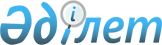 О назначении Шамшидиновой К.Н. Министром образования и науки Республики КазахстанУказ Президента Республики Казахстан от 25 февраля 2019 года № 852
      Назначить Шамшидинову Куляш Ногатаевну Министром образования и науки Республики Казахстан.    
					© 2012. РГП на ПХВ «Институт законодательства и правовой информации Республики Казахстан» Министерства юстиции Республики Казахстан
				
      Президент     
Республики Казахстан

Н. НАЗАРБАЕВ   
